Extra-curricular Activities (ECA)課外活動Extra-curricular Activities (ECA) - Club and Society課外活動-學會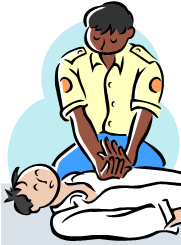 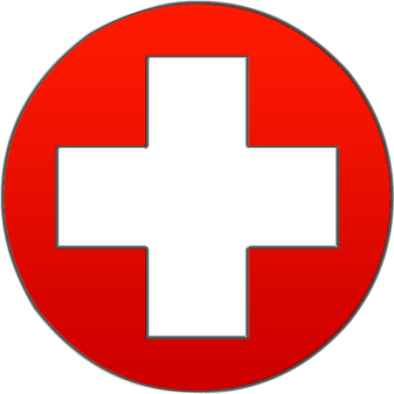 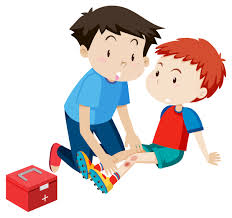 Extra-curricular Activities (ECA) - Domain 4: Services & Uniform Team 課外活動-範疇4：服務及制服團體Red Cross紅十字會Teacher Advisor i/c總顧問老師：CHENG Pak-to 鄭伯濤老師宗旨Aim：推動社會人士投身紅十字運動，讓其參與服務的管理和推行，並從活動中得益。這個宗旨包含兩個重點：第一是青年人的投身。讓青少年透過參與紅十字會的活動，學習紅十字精神，鍛鍊應有的技能和心志，達致健康成長，也包括實際參與各種服務，以行動去實踐人道精神，為日後進一步承擔帶領運動的發展作準備。第二個重點是紅十字運動。要青年人投身的是紅十字會的人道主義精神和工作。STMGSS(Hong Kong Red Cross Youth Unit ),as one of the members of the International Red Cross Movement, aims at (1) protecting life and health; (2) serving the community and (3) putting the spirit of humanity in action.南屯官(香港紅十字)青年團隊於去年獲得校方支持組團，冀能培養學生三項精神。(一)保護生命和健康、(二)熱心服務社群及(三)實踐人道精神為己任。曾經舉辦活動Activities held in the Past：展望Way Forward：透過「漸進式活動計劃」，循序漸進地培育團員以保護生命和健康、熱心服務社群及實踐人道精神為己任的生活態度，並裝備團員的領袖才能、醫護知識、紀律及服務技巧，以能為有需要的人士提供優質及多元化的社區服務；讓團員參與服務的管理和推行，使他們從中達致個人的成長及發展。